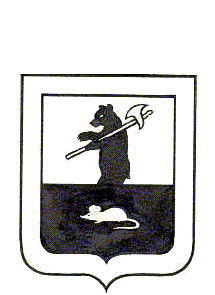 АДМИНИСТРАЦИЯ ГОРОДСКОГО ПОСЕЛЕНИЯ МЫШКИН	ПОСТАНОВЛЕНИЕ	г. Мышкин03.04.2023                                                                     № 63 Об утверждении муниципальной программы «Поддержка молодых семей городского поселения Мышкин в приобретении (строительстве) жилья» на 2023-2025 годыВ соответствии с Федеральным законом от 06.10.2003 № 131-ФЗ «Об общих принципах организации местного самоуправления в Российской Федерации», Законом Ярославской области от 02.07.2021 № 51-з «Об отдельных вопросах реализации молодежной политики в Ярославской области», основным мероприятием «Обеспечение жильем молодых семей» государственной программы Российской Федерации «Обеспечение доступным и комфортным жильем и коммунальными услугами граждан Российской Федерации», утвержденной постановлением Правительства Российской Федерации от 30.12.2017 № 1710 «Об утверждении государственной программы Российской Федерации «Обеспечение доступным и комфортным жильем и коммунальными услугами граждан Российской Федерации», задачей «Государственная поддержка молодых семей Ярославской области в приобретении (строительстве) жилья» региональной программы «Стимулирование развития жилищного строительства на территории Ярославской области» на 2011-2021 годы, утвержденной постановлением Правительства Ярославской области от 21.02.2020 № 147-п, постановлением Правительства Ярославской области от 11.06.2020 № 514-п «О реализации отдельных положений постановления Правительства Российской Федерации от 17 декабря 2010 № 1050», на основании постановления Администрации городского поселения Мышкин от 14.11.2016 № 403 «Об утверждении Положения о разработке, утверждении, реализации и оценке эффективности муниципальных программ в городском поселении Мышкин» и Перечня муниципальных программ городского поселения Мышкин, утвержденного постановлением Администрации городского поселения Мышкин от 15.11.2016 № 409, ПОСТАНОВЛЯЕТ:       1. Утвердить муниципальную программу «Поддержка молодых семей городского поселения Мышкин в приобретении (строительстве) жилья» на 2023-2025 годы, согласно приложению № 1 к настоящему постановлению.      2.   Опубликовать настоящее постановление в газете «Волжские зори» и разместить на официальном сайте городского поселения Мышкин в информационно-телекоммуникационной сети «Интернет».      3. Контроль за исполнением настоящего постановления возложить на заместителя Главы Администрации городского поселения Мышкин.4.  Постановление вступает в силу после его официального опубликования.Глава городского	поселения Мышкин	                    А.А. КошутинаПриложение № 1 кПостановлению Администрации городского поселения Мышкинот 03.04.2023 № 63 ПАСПОРТ МУНИЦИПАЛЬНОЙ ПРОГРАММЫI. Общая характеристика сферы реализации муниципальной программы          В городском поселении Мышкин на 01.01.2023 год признаны участниками программы 24 молодых семьи.          Большинство молодых семей в нашей стране не имеет собственного жилья, что является серьезной проблемой для всего общества. Источник проблем заключается в том, что молодые люди не располагают достаточными денежными суммами для того, чтобы приобрести себе бюджетную квартиру или прочее доступное жилье.  Но хуже этого то, что у них нет средств и для того, чтобы приобрести квартиру в рассрочку или взять на это ипотечный кредит. Недостаток средств играет негативную роль для молодых людей при создании полноценной семьи, у которой было бы свое жилье, где они могли бы начать совместную жизнь.           В то же время именно молодые семьи и их благополучие играют ключевую роль для всей страны. Ведь от того, как успешно молодые семьи сумеют решить проблему жилья, зависит уровень рождаемости. Это имеет особое значение, так как теперь доля трудоспособных от общего населения находится на самом высшем уровне за всю историю, однако это одновременно означает и то, что эта доля уже сейчас начинает сокращаться. Поэтому, чтобы приостановить этот процесс и остановить его на приемлемых значениях, необходимо помочь молодым семьям в приобретении жилья. Для решения данной проблемы на каждом уровне власти принимаются соответствующие программы, в рамках которых оказывается поддержка молодым семьям-участникам программ в улучшении жилищных условий путем предоставления им социальных выплат. Поддержка молодых семей при решении жилищной проблемы станет основой стабильных условий жизни для этой наиболее активной части населения, создаст условия для укрепления семейных отношений и снижения социальной напряженности в обществе, повлияет на улучшение демографической ситуации в районе.Разработка Программы «Поддержка молодых семей городского поселения Мышкин в приобретении (строительстве) жилья» вызвана рядом проблем: - увеличением количества нуждающихся в улучшении жилищных условий из числа молодых семей в городском поселении Мышкин;  - необходимостью решения жилищной проблемы для молодых семей городского поселения Мышкин. Проблемы в основном, определяются низкой доступностью жилья и ипотечных жилищных кредитов для всего населения. Наблюдается рост цен на жилые помещения. Улучшение жилищных условий, в виде отдельной квартиры, в наибольшей степени способствует увеличению размеров семьи и снижению разводов. Продуманная и реалистичная политика в отношении семьи, расширение экономической поддержки и, в частности, помощь в приобретении и строительстве жилья, могут наиболее серьезным образом повлиять на репродуктивное поведение молодежи, причем в современных условиях улучшение жилищных условий молодых семей связано, в первую очередь, с оказанием финансовой помощи со стороны государства.Однако, имея достаточный уровень дохода для получения ипотечного жилищного кредита, молодые семьи не могут оплатить первоначальный взнос при получении кредита. Молодые семьи являются приобретателями первого в своей жизни жилья, а значит, не имеют в собственности жилого помещения, которое можнобыло бы улучшить путем приобретения дополнительных метров или использовать в качестве обеспечения уплаты первоначального взноса при получении ипотечного жилищного кредита или займа. К тому же, как правило, они ещё не имеют возможности накопить на эти цели необходимые средства. Однако данная категория населения имеет хорошие перспективы роста заработной платы по мере повышения квалификации, а государственная помощь в предоставлении средств на приобретение (строительство) жилья, в том числе с привлечением кредитных средств, будет являться для них хорошим стимулом дальнейшего профессионального роста.Необходимость устойчивого функционирования системы улучшения жилищных условий молодых семей, определяет целесообразность использования программно-целевого метода решения их жилищной проблемы, поскольку эта проблема: - является одной из приоритетных при формировании не только федеральных, областных, но и муниципальных программ и ее решение позволит обеспечить улучшение жилищных условий и качества жизни молодых семей;- не может быть решена в пределах одного финансового года и требует бюджетных расходов в течение нескольких лет;- носит комплексный характер и ее решение окажет влияние на рост социального благополучия и общее экономическое развитие.Вместе с тем применение программно-целевого метода к решению поставленных программой задачи сопряжено с определенными рисками. Так, в процессе реализации программы, возможны отклонения в достижении результатов из-за финансово-экономических изменений на жилищном рынке.Для решения улучшения жилищных условий на федеральном и областном уровнях приняты следующие нормативные правовые акты:- постановление Правительства Российской Федерации от 30.12.2017 № 1710 «Об утверждении государственной программы Российской Федерации «Обеспечение доступным и комфортным жильем и коммунальными услугами граждан Российской Федерации»;     - задачей по государственной поддержке молодых семей Ярославской области в приобретении (строительстве) жилья подпрограммы «Стимулирование развития жилищного строительства на территории Ярославской области» на 2020-2025 годы государственной программы Ярославской области «Обеспечение доступным и комфортным жильем населения Ярославской области» на 2020-2025 годы, утвержденной постановлением Правительства Ярославской области от 21.02.2020     № 147-п;- Правила предоставления молодым семьям социальных выплат на приобретение (строительство) жилья и их использования, утвержденные Постановлением Правительства РФ от 17.12.2010 № 1050;- Положение о порядке предоставления молодым семьям, нуждающимся в улучшении жилищных условий, социальных выплат на приобретение (строительство) жилья и их использования, утвержденное постановлением Правительства Ярославской области от 11.06.2020 № 514-п.Ожидаемые конечные результаты реализации муниципальной программы:      - содействие в решении жилищной проблемы 3 молодых семей, нуждающихся в улучшении жилищных условий.Раздел 2. Цель и целевые показатели муниципальной программыЦелью Программы «Поддержка молодых семей городского поселения Мышкин в приобретении (строительстве) жилья» является поддержка в решении жилищной проблемы молодых семей городского поселения Мышкин, признанных в установленном порядке, нуждающимися в улучшении жилищных условий.Основными задачами Программы являются:- разработка нормативных документов, обеспечивающих создание правовых условий для участия молодых семей в программе;- организация информационной и разъяснительной работы среди населения по освещению целей и задач Программы.Основными принципами реализации Программы являются:добровольность участия в Программе молодых семей; признание молодой семьи, нуждающейся в улучшении жилищных условий в соответствии с действующим законодательством;однократное предоставление молодым семьям возможности реализовать своё право на получение поддержки за счёт средств бюджетов всех уровней при улучшении жилищных условий в рамках Программы.Сведения о целевых показателях (индикаторах) муниципальной программы «Поддержка молодых семей городского поселения Мышкин в приобретении (строительстве) жилья» в части исполнения полномочий городского поселения Мышкин представлены в таблице:Сведения о целевых показателях (индикаторах) муниципальной программыТаблица 1III. План мероприятий программыКомплексный характер целей и задач муниципальной программы обуславливает целесообразность использования программно – целевых методов управления для скоординированного достижения взаимосвязанных целей и решения соответствующих им задач как в целом по муниципальной программе, так и по её отдельным мероприятиям.        Программа включает следующие мероприятия, которые являются составной частью муниципальной программы.Система программных мероприятийIV. Методика оценки эффективности муниципальной программы.       Стратегическая результативность муниципальной программы - степень достижения показателей целей муниципальной программы на конец отчетного периода. Различают промежуточную результативность (ежегодно по итогам года накопительным итогом) и итоговую стратегическую результативность (на момент завершения муниципальной программы).Расчет индекса стратегической результативности муниципальной программы производится в соответствии с Приложением № 4 к Положению, утвержденному постановлением Администрации городского поселения Мышкин от 14.11.2016 № 403 «Об утверждении Положения о разработке, утверждении, реализации и оценке эффективности муниципальных программ в городском поселении Мышкин» V. Финансовое обеспечение муниципальной программы«Поддержка молодых семей городского поселенияМышкин в приобретении (строительстве) жилья» на 2023-2025 годыФинансовое обеспечение реализации Программы может быть скорректировано в течение периода ее действия с учетом особенностей реализации федеральных, областных, ведомственных программ и механизмов, на которых она базируется, а также с учетом ежегодного утверждения бюджетов Ярославской области, Мышкинского муниципального района на очередной финансовый год и городского поселения Мышкин. Финансирование Программы осуществляется в пределах средств, предусмотренных Законом Ярославской области «Об областном бюджете», бюджетом Мышкинского муниципального района и бюджетом городского поселения Мышкин.1Наименование муниципальной программы«Поддержка молодых семей городского поселения Мышкин в приобретении (строительстве) жилья» 2Заказчик муниципальной программыМУ «Администрация городского поселения Мышкин»3Ответственный исполнитель муниципальной программыЗаместитель Главы Администрации городского поселения Мышкин4Сроки реализации муниципальной программы2023-2025 годы5Основные цели муниципальной программыПоддержка в решении жилищной проблемы молодых семей городского поселения Мышкин, признанных в установленном порядке, нуждающимися в улучшении жилищных условий.6Основные задачи муниципальной программыосновными задачами Программы являются: - разработка нормативных документов, обеспечивающих создание правовых условий для участия молодых семей в программе;- организация информационной и разъяснительной работы среди населения по освещению целей и задач Программы.7Объемы и источники финансирования муниципальной программыВсего по программе 4 145,295 тыс. руб., из них:1 679,375 тыс. руб. - средства бюджета городского поселения Мышкин;1 676,888 тыс. руб. – областной бюджет;789,032 тыс. руб. – федеральный бюджет;в том числе:2023 году – 1 525,293 тыс. руб.;2024 году – 1 310,001 тыс. руб.;2025 году – 1 310,001 тыс. руб.8Ожидаемые результатыСодействие в решении жилищной проблемы 3 молодых семей, нуждающихся в улучшении жилищных условий.9Перечень подпрограмм и основных мероприятий Основное мероприятие: Оплата и погашение свидетельств о праве на получение социальной выплаты  на приобретение (строительство) жилья.Наименование показателяЕдиница измерения2022 годбазовоеЗначение показателяЗначение показателяЗначение показателяНаименование показателяЕдиница измерения2022 годбазовое2023плановое2024плановое2025плановое123456Количество молодых семей, получивших в установленном порядке свидетельства о праве на получение социальной выплаты на приобретение жилого помещения или создание объекта индивидуального жилищного строительстваКоличество семей1111№ п/пНаименование  мероприятияЦель мероприятияИсполнителиСрок исполнения Источники финансированияОбъём финансирования по годам(тыс.руб.)Объём финансирования по годам(тыс.руб.)Объём финансирования по годам(тыс.руб.)Всего№ п/пНаименование  мероприятияЦель мероприятияИсполнителиСрок исполнения Источники финансирования202320242025Всего123456789101. Оплата и погашение свидетельств о праве на получение социальной выплаты  на приобретение (строительство) жилья.1. Оплата и погашение свидетельств о праве на получение социальной выплаты  на приобретение (строительство) жилья.1. Оплата и погашение свидетельств о праве на получение социальной выплаты  на приобретение (строительство) жилья.1. Оплата и погашение свидетельств о праве на получение социальной выплаты  на приобретение (строительство) жилья.1. Оплата и погашение свидетельств о праве на получение социальной выплаты  на приобретение (строительство) жилья.1. Оплата и погашение свидетельств о праве на получение социальной выплаты  на приобретение (строительство) жилья.1. Оплата и погашение свидетельств о праве на получение социальной выплаты  на приобретение (строительство) жилья.1. Оплата и погашение свидетельств о праве на получение социальной выплаты  на приобретение (строительство) жилья.1. Оплата и погашение свидетельств о праве на получение социальной выплаты  на приобретение (строительство) жилья.1. Оплата и погашение свидетельств о праве на получение социальной выплаты  на приобретение (строительство) жилья.1.1.Нормативно - правовое обеспечение программыНормативно - правовое обеспечение программыНормативно - правовое обеспечение программыНормативно - правовое обеспечение программыНормативно - правовое обеспечение программыНормативно - правовое обеспечение программыНормативно - правовое обеспечение программыНормативно - правовое обеспечение программыНормативно - правовое обеспечение программы1.1.1.Разработка проектов постановлений Администрации городского поселения Мышкин о признании молодых семей участниками подпрограммыКоличество постановлений (шт.):2023 год - 12024 год - 12025 год - 1Администрациягородского поселения МышкинЕжегодноянварь-май-----1.1.2.Разработка проектов постановлений Администрации городского поселения Мышкин о выделении средствКоличество постановлений (шт.):2023 год - 12024 год - 12025 год - 1Администрациягородского поселения МышкинПо мере поступления средств из областного и федерального бюджета-----1.2.Организационные мероприятияОрганизационные мероприятияОрганизационные мероприятияОрганизационные мероприятияОрганизационные мероприятияОрганизационные мероприятияОрганизационные мероприятияОрганизационные мероприятияОрганизационные мероприятия1.2.1.Консультирование молодых семей по условиям участия в муниципальной программеКоличество консультаций (раз):2023 год - 102024 год - 102025 год - 10Администрациягородского поселения МышкинВесь период-----1.2.2.Работа с претендентами на получение социальной выплаты в текущем годуКоличество молодых семей:2023 год - 12024 год - 12025 год - 1Администрациягородского поселения МышкинВесь период-----1.2.3.Приём, экспертиза и регистрация документов молодых семей, претендентов на получение социальной выплаты в текущем годуКоличество молодых семей:2023 год - 12024 год - 12025 год - 1Администрациягородского поселения МышкинI-III квартал -----1.2.4.Формирование списков молодых семей участников основного мероприятия Ярославской областиКоличество списков (шт.):2023 год - 12024 год - 12025 год - 1Администрациягородского поселения МышкинЕжегодно  январь - май-----1.2.5.Формирование в установленном порядке заявки на участие в  задаче «Государственная поддержка молодых семей Ярославской области в приобретении (строительство) жилья» Количество заявок (шт.):2023 год - 12024 год - 12025 год - 1Администрациягородского поселения МышкинIII - IV квартал-----1.2.6.Заключение соглашения между Администрацией городского поселения Мышкин и Департаментом по физической культуре, спорту и  молодёжной политике Ярославской областиКоличество заключенных соглашений (шт.):2023 год - 12024 год - 12025 год - 1Администрациягородского поселения МышкинI-III квартал-----1.2.7.Выдача свидетельств о праве на получение социальной выплаты на приобретение жилого помещения или создание объекта индивидуального жилищного строительстваКоличество выданных свидетельств (шт.):2023 год - 12024 год - 12025 год - 1Администрациягородского поселения МышкинI-III квартал-----1.2.8.Оплата и погашение свидетельств о праве на получение социальной выплаты  на приобретение (строительство) жильяКоличество погашенных свидетельств (шт.):2023 год - 12024 год - 12025 год - 1Администрациягородского поселения МышкинПо мере поступления средств из областного и федерального бюджетаБюджет городского поселения Мышкин620,007528,935530,4331679,3751.2.8.Оплата и погашение свидетельств о праве на получение социальной выплаты  на приобретение (строительство) жильяКоличество погашенных свидетельств (шт.):2023 год - 12024 год - 12025 год - 1Администрациягородского поселения МышкинПо мере поступления средств из областного и федерального бюджетаобластной бюджет617,520528,935530,4331676,8881.2.8.Оплата и погашение свидетельств о праве на получение социальной выплаты  на приобретение (строительство) жильяКоличество погашенных свидетельств (шт.):2023 год - 12024 год - 12025 год - 1Администрациягородского поселения МышкинПо мере поступления средств из областного и федерального бюджетафедеральный бюджет 287,766252,131249,135789,0321.2.8.Оплата и погашение свидетельств о праве на получение социальной выплаты  на приобретение (строительство) жильяКоличество погашенных свидетельств (шт.):2023 год - 12024 год - 12025 год - 1Администрациягородского поселения МышкинПо мере поступления средств из областного и федерального бюджетаВнебюджет ные источники----1.2.9.Ведение реестра оплаченных и погашенных свидетельств о праве на получение социальной выплаты на приобретение (строительство) жилья, выданных Администрацией городского поселения МышкинКоличество погашенных свидетельств (шт.):2023 год - 12024 год - 12025 год - 1Администрациягородского поселения МышкинВесь период -----ИтогоИтогоИтогоИтогоИтогоИтого1525,2931310,0011310,0014145,295ВСЕГО по программеВСЕГО по программеВСЕГО по программеВСЕГО по программеВСЕГО по программеВСЕГО по программе1525,2931310,0011310,0014145,295Источник финансированияВсегоОценка расходов (тыс. руб.),в том числе по годам реализацииОценка расходов (тыс. руб.),в том числе по годам реализацииОценка расходов (тыс. руб.),в том числе по годам реализацииИсточник финансированияВсего2023 год2024 год2025 годОплата и погашение свидетельств о праве на получение социальной выплаты  на приобретение (строительство) жилья4145,2951525,2931310,0011310,001Бюджет городского поселения Мышкин1679,375620,007528,935530,433Областной бюджет 1676,888617,520528,935530,433Федеральный бюджет 789,032287,766252,131249,135Внебюджетные источникиСправочно (за рамками решения Муниципального Совета городского поселения Мышкин о бюджете):----Итого по муниципальной программе4145,2951525,2931310,0011310,001Бюджет городского поселения Мышкин1679,375620,007528,935530,433Областной бюджет 1676,888617,520528,935530,433Федеральный бюджет 789,032287,766252,131249,135Внебюджетные источникиСправочно (за рамками решения Муниципального Совета городского поселения Мышкин о бюджете):----